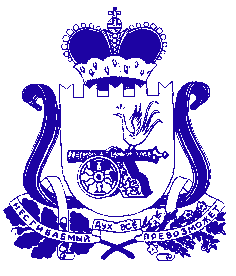 АДМИНИСТРАЦИЯ МУНИЦИПАЛЬНОГО ОБРАЗОВАНИЯ «ДЕМИДОВСКИЙ РАЙОН» СМОЛЕНСКОЙ ОБЛАСТИПОСТАНОВЛЕНИЕот  12.11.2018  №  669О внесении изменений в постановлениеАдминистрации муниципального образования«Демидовский район» Смоленской областиот 19.10.2016  №  714Администрация муниципального образования «Демидовский район» Смоленской областиПОСТАНОВЛЯЕТ:Внести в постановление Администрации муниципального образования «Демидовский район» Смоленской области от 19.10.2016  №  714 «Об утверждениимуниципальной программы«Гражданско – патриотическое воспитание граждан в муниципальном образовании «Демидовский район» Смоленской области» на 2017-2021 годы»  (в редакции постановлений от 31.01.2017 № 63, от 20.11.2017 № 906, от 26.02.2018 № 123, от 19.03.2018 № 163), следующие изменения:в заголовке и тексте слова «на 2017-2021 годы» исключить;на титульном листе в наименовании муниципальной программы«Гражданско – патриотическое воспитание граждан в муниципальном образовании «Демидовский район» Смоленской области» на 2017-2021 годы слова «на 2017 – 2021 годы» исключить;в паспорте муниципальной программы«Гражданско – патриотическое воспитание граждан в муниципальном образовании «Демидовский район» Смоленской области» на 2017-2021 годы в разделе «Наименование программы» слова «на 2017 – 2021 годы» исключить;в приложении к  муниципальной программе «Гражданско – патриотическое воспитание граждан в муниципальном образовании «Демидовский район» Смоленской области» на 2017-2021 годыв грифе слова «на 2017 – 2021 годы» исключить.Настоящее постановление вступает в силу с 1 января 2019 года.Разместить настоящее постановление на официальном сайте Администрации муниципального образования «Демидовский район» Смоленской области в информационно-телекоммуникационной сети «Интернет».Контроль за исполнением настоящего постановления возложить на заместителя Главы муниципального образования  «Демидовский район»  Смоленской области Т.Н. Крапивину.Глава муниципальногообразования«Демидовский район»Смоленской области                        А.Ф. Семенов